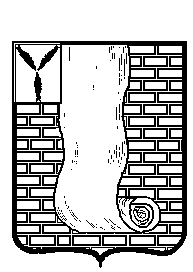  АДМИНИСТРАЦИЯКРАСНОАРМЕЙСКОГО МУНИЦИПАЛЬНОГО РАЙОНА САРАТОВСКОЙ ОБЛАСТИПОСТАНОВЛЕНИЕО признании  утратившими  силу постановлений администрации Красноармейского муниципального района В соответствии со статьей 269.2 Бюджетного кодекса Российской Федерации, статьей  99 Федерального закона от 05.04.2013 № 44-ФЗ «О контрактной системе в сфере закупок товаров, работ, услуг для обеспечения государственных и муниципальных нужд»,  на основании Устава Красноармейского муниципального района Саратовской области, администрация Красноармейского муниципального района ПОСТАНОВЛЯЕТ:1. Признать утратившими силу:- постановление администрации Красноармейского муниципального района от 13.01.2020  № 10 «Положение  о  порядке осуществления органом внутреннего муниципального финансового контроля Красноармейского муниципального района  полномочий по  внутреннему муниципальному финансовому контролю в сфере бюджетных правоотношений»;- постановление  администрации Красноармейского муниципального района от 08.05.2018 № 290 «Об утверждении Стандартов осуществления внутреннего муниципального финансового контроля»;           - постановление администрации Красноармейского муниципального района от 14.03.2018 № 160 «Об утверждении Административного регламента исполнения органом внутреннего муниципального финансового контроля администрации Красноармейского муниципального района «Осуществление внутреннего муниципального финансового контроля.     	2. Организационно - контрольному отделу администрации Красноармейского муниципального района опубликовать настоящее постановление путем размещения на официальном сайте администрации Красноармейского муниципального района в информационно - телекоммуникационной сети «Интернет». 3. Настоящее постановление вступает в силу с момента его официального опубликования (обнародования).Глава Красноармейского муниципального района                                                                       А.В. Петаевот13 октября 2020г.№592от13 октября 2020г.№592г. Красноармейск